Urząd Miejski w Śremie, Pl.20 Października 1, 63-100 Śrem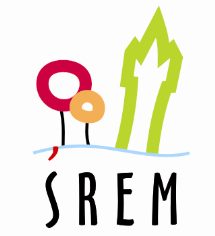 tel. 061 28 35 225; urzad@srem.plOGŁOSZENIEBURMISTRZ ŚREMUinformuje, iż przeznaczono do sprzedaży drzewo objęte zezwoleniem Starosty Śremskiego na wycinkę, zlokalizowane na nieruchomości gminnej, położonej 
w Śremie, oznaczonej ewidencyjnym numerem działki 1909, według poniższego wykazu.Warunkiem sprzedaży jest dokonanie wycinki we własnym zakresie 
i na koszt własny przez nabywcę oraz przyjęcie zobowiązania 
do uporządkowania nieruchomości.Osoby zainteresowane nabyciem wymienionych drzew mogą złożyć pisemną ofertę z podaniem ceny netto do Urzędu Miejskiego w Śremie /Biuro Obsługi Klienta/ w terminie do 12 października 2018 r. Oferty należy składać 
w zaklejonych kopertach opisanych „Oferta na zakup drewna - Śrem”.Wyłącznym kryterium wyboru nabywcy jest cena. Do ceny złożonej 
w ofercie doliczony zostanie obowiązujący podatek VAT.Z wyłonionym nabywcą drzewa podpisana zostanie umowa kupna-sprzedaży. Termin obowiązków wynikających z umowy gmina określa 
do 31 grudnia 2018 r.Wizja lokalna, podczas której każdy z zainteresowanych będzie mógł obejrzeć przedmiot sprzedaży odbędzie się w dniu 12 października 2018 r. 
o godz. 10:00. Każda z osób zainteresowana udziałem w wizji lokalnej zobowiązana jest powiadomić o tym osobę prowadzącą sprawę w Urzędzie Miejskim w Śremie telefonicznie pod nr 61 28 47 170.Szczegółowych informacji na temat trybu, zasad i warunków sprzedaży udziela pracownik Zespołu Gospodarki Nieruchomościami Urzędu Miejskiego w Śremie w godzinach pracy Urzędu lub telefonicznie pod nr 61 28 47 170.Ogłoszenie wywieszono dnia … października 2018 r.Ogłoszenie zdjęto dnia …. października 2018r. 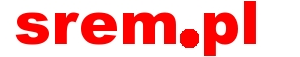 Lp.gatunek drzewliczba drzewprzybliżony obwód na wysokości 130cmstan drzew1Klon zwyczajny1 szt.190 cmdrzewo zamierające